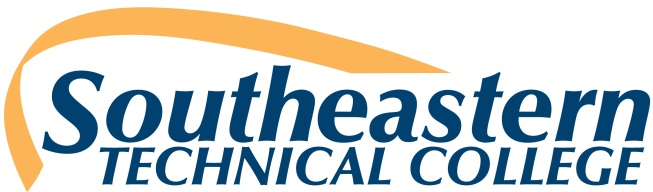 POSITION:  Full-time Commercial Truck Driving Instructor, Evening ProgramCAMPUS:  Vidalia					POSITION DESCRIPTION:The Commercial Truck Driving Instructor is responsible for training and assisting students in developing the skills necessary to obtain a Class A Commercial Driver’s License (CDL) on both the driving range and on the road.   Under general supervision, the instructor demonstrates the use of appropriate teaching techniques and evaluates students’ progress in attaining goals and objectives; requests and maintains supplies and equipment; maintains program certification/accreditation requirements as appropriate; prepares and maintains all required documentation and administrative reports; ensures safety and security requirements are met; meets with students and staff members to discuss students’ instructional programs and other issues; assists with recruitment, retention, and job placement efforts; maintains knowledge of current trends and developments in the field; maintains qualifications for employment and follows rules and regulations as described by the Technical College System of Georgia Policy Manual and other policies and procedures established by the institution.  MINIMUM QUALIFICATIONS (Educational/Occupational Experience):Must possess a current CDL license.  Applicants must also have three years of driving experience in the past seven years and provide verification of employment.  Successful candidates will be required to pass a criminal background investigation and drug screen.  The Commercial Truck Driving Instructors are subject to random drug and alcohol screens pursuant to FMCSA regulations as a condition of employment. Teaching experience is preferred.SALARY/BENEFITS:Salary is commensurate with education and experience. Benefits include paid state holidays, annual and sick leave, and the State of Georgia Flexible Benefits package. APPLICATION INSTRUCTIONS:All application packets MUST be completed via the Online Job Center.  As part of the application process, interested candidates will also be required to upload other documents such as a letter of interest, resume, and transcripts (see job center listing for more details).  For more information regarding this position or application instructions, please contact the Human Resources Office at 912-538-3230 or ljonas@southeasterntech.eduAs set forth in its student catalog, Southeastern Technical College does not discriminate on the basis of race, color, creed, national or ethnic origin, sex, religion, disability, age, political affiliation or belief, genetic information, veteran status, or citizenship status (except in those special circumstances permitted or mandated by law).  Helen Thomas, Section 504 Coordinator, Room 165, 912-538-3126Lanie Jonas, Title IX Coordinator, Room 138B, 912-538-3230